Заключение соглашения о поэтапном погашении задолженности по оплате жилого помещения и коммунальных услуг.Порядок действий для получения рассрочки:Если Вы собственник жилого помещения (член семьи собственника) и у Вас возникли обстоятельства, препятствующие своевременному внесению платежей за жилое помещение и коммунальные услуги – тяжелая жизненная ситуация; потеря работы; болезнь или смерть близкого родственника; внезапная долговая нагрузка; и т.д.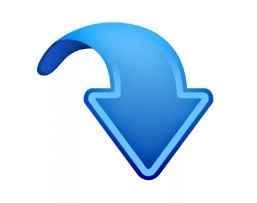 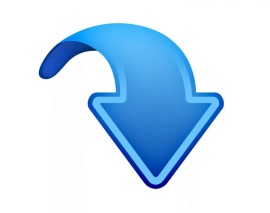 Вам необходимо заполнить форму заявления, приложив документы, подтверждающие возникновение обстоятельств, препятствующих своевременной оплате коммунальных платежей;Обратиться в юридический отдел Общества с ограниченной ответственностью «Жилкомсервис № 4 Приморского района» (далее – ООО «ЖКС № 4 Приморского района») по адресу: Санкт-Петербург. пр. Авиаконструкторов, д. 11, предварительно известив о своем приходе по телефону: (812) 349-53-78;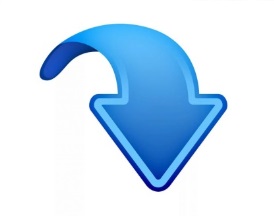 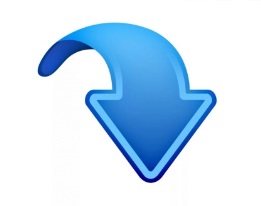 После подготовки соглашения Вы будете приглашены в ООО «ЖКС № 4 Приморского района» для подписания и получения своего экземпляра;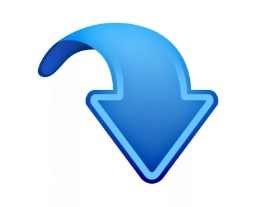 Соглашение о поэтапном погашении задолженности по оплате за жилое помещение                  и коммунальные услуги начинает действовать с момента его подписания всеми сторонами;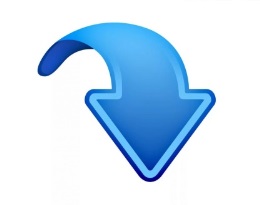 Необходимо своевременно вносить оплату в размере и сроки, установленные в графике платежей по соглашению;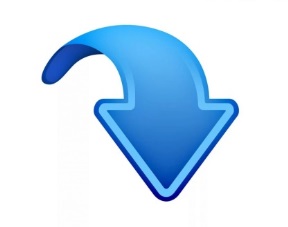 В период действия соглашения необходимо своевременно и полностью вносить текущую плату за жилое помещение и коммунальные услуги в соответствии с положениями              части 1 статьи 153 Жилищного кодекса Российской Федерации.